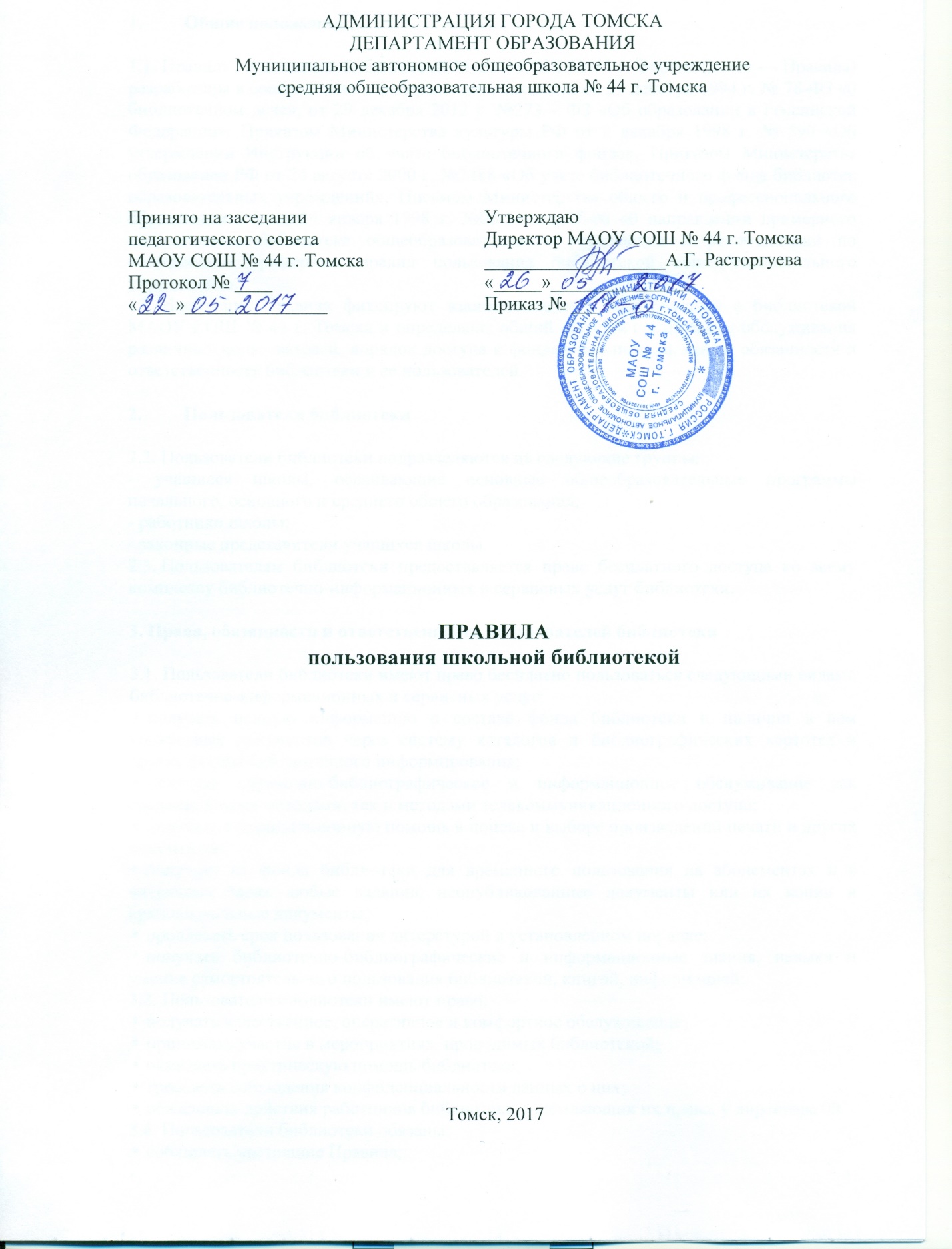 1.	Общие положения Правила пользования библиотекой МАОУ СОШ № 44 г. Томска (далее — Правила) разработаны в соответствии с федеральными законами от 29 декабря . № 78-ФЗ «0 библиотечном деле», от 29 декабря . №273 – ФЗ «Об образовании в Российской Федерации», Приказом Министерства культуры РФ от 2 декабря . № 590 «Об утверждении Инструкции об учете библиотечного фонда», Приказом Министерства образования РФ от 24 августа . №2488 «Об учете библиотечного фонда библиотек образовательных учреждений», Письмом Министерства общего и профессионального образования РФ от 14 января . №06-51-2ин/27-06 «0 направлении примерного положения о библиотеке общеобразовательного учреждения и рекомендаций по составлению примерных правил пользования библиотекой общеобразовательного учреждения». Настоящие Правила фиксируют взаимоотношения пользователей с библиотекой МАОУ СОШ № 44 г. Томска и определяют общий порядок организации обслуживания различных пользователей, порядок доступа к фондам библиотеки, права, обязанности и ответственность библиотеки и ее пользователей.2.	Пользователи библиотеки2.2. Пользователи библиотеки подразделяются на следующие группы:- учащиеся школы, осваивающие основные общеобразовательные программы начального, основного и среднего общего образования;- работники школы;- законные представители учащихся школы. Пользователям библиотеки предоставляется право бесплатного доступа ко всему комплексу библиотечно-информационных и сервисных услуг библиотеки.3. Права, обязанности и ответственность пользователей библиотеки3.1. Пользователи библиотеки имеют право бесплатно пользоваться следующими видами библиотечно-информационных и сервисных услуг: получать полную информацию о составе фонда библиотеки и наличии в нем конкретных документов через систему каталогов и библиографических картотек и другие формы библиотечного информирования; получать справочно-библиографическое и информационное обслуживание как традиционными методами, так и методами телекоммуникационного доступа; получать консультационную помощь в поиске и выборе произведений печати и других документов; получать из фонда библиотеки для временного пользования на абонементах и в читальных залах любые издания, неопубликованные документы или их копии и аудиовизуальные документы; продлевать срок пользования литературой в установленном порядке; получать библиотечно-библиографические и информационные знания, навыки и умения самостоятельного пользования библиотекой, книгой, информацией; Пользователи библиотеки имеют право: получать качественное, оперативное и комфортное обслуживание; принимать участие в мероприятиях, проводимых библиотекой; оказывать практическую помощь библиотеке; требовать соблюдения конфиденциальности данных о них; обжаловать действия работников библиотеки, ущемляющих их права, у директора 00.З.4. Пользователи библиотеки обязаны: соблюдать настоящие Правила; бережно относиться к фондам библиотеки (не делать в них пометок, подчеркиваний, не вырывать, не загибать страниц и т.д.), ее имуществу и оборудованию; возвращать в библиотеку книги и другие документы в строго установленные сроки; не выносить книги и другие документы из помещения библиотеки, если они не записаны в читательском формуляре; пользоваться ценными и единственными экземплярами книг, справочными изданиями, книгами, полученными по межбиблиотечному абонементу, только в помещении библиотеки; при получении печатных изданий и других документов из библиотечного фонда тщательно просмотреть их в библиотеке и в случае обнаружения каких-либо дефектов сообщить об этом работнику библиотеки, который сделает на них соответствующую пометку, в противном случае ответственность за порчу книг несет пользователь, пользовавшийся изданием последним; сдавать ежегодно в срок до 1 июня в библиотеку всю литературу, взятую в истекшем учебном году. Исключение составляют документы, необходимые пользователю для прохождения итоговой аттестации или для разработки образовательных программ, учебно-дидактического и иного материала в рамках реализуемых образовательных программ и планов работы; расписываться в читательском формуляре за каждое полученное в библиотеке издание (кроме учащихся 1-4-х классов); не нарушать порядок расстановки литературы в фонде открытого доступа; не вынимать карточек из каталогов и картотек; ежегодно в начале учебного года проходить перерегистрацию; соблюдать в библиотеке тишину и порядок; не вносить большие портфели и сумки в помещение библиотеки, не ходить по библиотеке с сумками и портфелями; не входить в библиотеку в верхней одежде и головных уборах, не пользоваться в библиотеке мобильными телефонами. Пользователи библиотеки при выбытии из школы обязаны вернуть в библиотеку числящиеся за ними издания и другие документы. При утрате и неумышленной порче изданий и других материалов из фонда библиотеки пользователи обязаны заменить их такими же либо копиями или изданиями, признанными работниками библиотеки равноценными.  При нарушении сроков пользования книгами и другими документами без уважительных причин пользователи лишаются права пользования библиотекой.3.10.	Пользователи библиотеки, нарушившие настоящие Правила и причинившие библиотеке ущерб, компенсируют его в размере, установленном настоящими Правилами, а также несут инуюответственность в случаях, предусмотренных действующим законодательством.4. Права, обязанности и ответственность работников библиотеки4.1. Работники библиотеки имеют право: определять условия и порядок использования фондов; устанавливать сроки пользования литературой и другими документами; распределять учебно-методическую литературу между классами; не продлевать срок пользования ранее взятыми на короткий срок документами, если на них есть неудовлетворенный спрос со стороны других пользователей; контролировать работу пользователей с электронными ресурсами в целях соблюдения законодательства РФ об авторских правах и исключения несанкционированного использования ресурсов Интернет; определять виды и размеры компенсации ущерба, нанесенного пользователями библиотеке в соответствии с настоящими Правилами; лишать пользователей права пользования библиотекой в соответствии с настоящими Правилами;4.2. Работники библиотеки обязаны: обеспечить доступ пользователей к библиотечным фондам и выдачу во временное пользование литературы и иных материалов в соответствии с настоящими Правилами; обеспечить оперативное и качественное обслуживание читателей с учетом их запросов и потребностей; своевременно информировать пользователей всех категорий о всех видах ресурсов и услуг, предоставляемых библиотекой;предоставлять в пользование каталоги, картотеки, осуществлять другие формы библиотечного информирования; изучать потребности пользователей в образовательной информации; формировать фонд документов в соответствии с потребностями образовательной деятельности школы и обеспечивать его сохранность; вести консультационную работу, оказывать помощь в поиске и выборе необходимых изданий; проводить консультации по основам библиотечно-библиографических и информационных знаний; вести устную и наглядную массово-информационную работу; организовывать выставки литературы, библиографические обзоры, дни информации, литературные вечера, игры, праздники и другие мероприятия; совершенствовать работу с пользователями путем внедрения информационно-коммуникационных технологий; систематически следить за своевременным возвращением в библиотеку выданных произведений печати; проводить в начале учебного года ежегодную перерегистрацию пользователей; обеспечить сохранность и рациональное использование библиотечных фондов, создать необходимые условия для их хранения; проводить мелкий ремонт и своевременный переплет книг, привлекая к этой работе библиотечный актив; способствовать формированию библиотеки как информационного ресурсного центра; создавать и поддерживать комфортные условия для работы пользователей; обеспечить режим работы в соответствии с режимом работы школы.4.3. Работники библиотеки несут ответственность за нарушения требований настоящих Правил в соответствии с действующим законодательством, уставом и иными локальными нормативными актами школы.5. Порядок пользования библиотекой5.1.	Запись пользователей в библиотеку проводится на абонементе:- учащихся и воспитанников по списку класса (группы) в индивидуальном порядке;- работников на основании штатного расписания в индивидуальном порядке;- законных представителей учащихся (воспитанников) и сторонних физических лиц в индивидуальном порядке.  На каждого пользователя заполняется читательский формуляр установленного образца как документ, дающий право пользоваться библиотекой. При записи читатели обязаны ознакомиться с правилами пользования библиотекой и подтвердить обязательство об их выполнении своей подписью на читательском формуляре (за учащихся 1-х классов и воспитанников дошкольных групп расписываются их законные представители). Читательский и книжный формуляры являются документами, удостоверяющими факт и дату выдачи пользователю библиотеки печатных и других источников информации и их возвращения в библиотеку.6.	Порядок пользования абонементом Срок пользования литературой и количество выдаваемых изданий на абонементе определяется дифференцированно педагогом-библиотекарем и утверждается директором. Срок пользования может быть продлен, если на издание нет спроса со стороны других пользователей. Не подлежат выдаче на дом редкие, ценные и справочные издания, литература, полученная по межбиблиотечному абонементу (МБА). Читатели (за исключением воспитанников и учащихся 1-х классов) расписываются в читательском формуляре за каждый экземпляр изданий; возвращение издания фиксируется подписью библиотекаря. Пользователи имеют право получить на дом из многотомных изданий не более двух документов одновременно.7. Порядок пользования читальным залом Литература, предназначенная для использования в читальном зале, на дом не выдается. Энциклопедии, справочные издания, редкие и ценные книги, издания, полученные по межбиблиотечному абонементу, выдаются только в читальном зале. Число произведений печати и других документов, выдаваемых в читальном зале не ограничивается. 8. Максимальные сроки пользования документами8.1. Максимальные сроки пользования документами библиотеки: - учебники, учебные пособия – один учебный год;- научно-популярная, познавательная, художественная литература – 14 дней; - периодические издания, издания повышенного спроса - 7 дней; 8.2. Пользователи могут продлить срок пользования документами, если на них отсутствует спрос со стороны других пользователей.9. Порядок работы с компьютером, расположенным в библиотеке9.1. Работа с компьютером участников образовательного процесса производится в присутствии сотрудника библиотеки. 9.2. Разрешается работа за одним персональным компьютером не более двух человек одновременно.9.3. Работа с компьютером производится согласно утверждённым санитарно-гигиеническим требованиям.